Projektdatenblatt: „Die Bestimmung“ 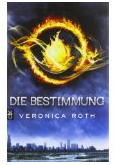 Gruppe: …………………………………Gruppenmitglieder:Präsentationstermin: ……………………………………………….Buchtitel: Die BestimmungAutor(in): ………………………………………………………………………..Verlag: ………………………………………………………………………….Seiten: ………………………………………………………………………….Kurze Inhaltsangabe (Klappentext – Rückseite Taschenbuch):Arbeitsaufteilung in der Gruppe:Gruppenleiter(in):Schriftführer(in):Zeitmanagement/Zeitkoordinator(in):Erstellung Power Point:Erstellung Handout:Projektmitglied(er) (mind. 1), der/die das ganze Buch liest:Korrekturlesen/Verbessern:SchreiberIn:Recherche (AutorIn,..):Erstellung Personenbeschreibung:Kapitelaufteilung in der Gruppe:z. B. Kapitel 1: Seite 7 bis Seite 14: Max Mustermann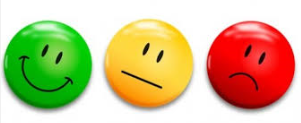 Benotung für das Projekt: Gehen Sie wie folgt vor:Wählen Sie einen Gruppennamen für das Projekt.Einigen Sie sich auf Rollen im Projekt (GruppenleiterIn, ZeitkoordinatorIn,…).Lesen Sie das/die für Sie zugeteilte Kapitel(n) und erstellen Sie eine Zusammenfassung von ca. einer  A4-Seite. Lassen Sie Ihre Zusammenfassung von einem Kollegen/einer Kollegin in der Gruppe lesen und holen Sie sich Feedback ein, ob Ihre Zusammenfassung verständlich ist.1 x pro Woche findet eine Redaktionssitzung statt, wo das Projekt besprochen wird. Besprechen Sie den Inhalt des Buches und stellen Sie Ihr(e) Buchkapitel kurz vor.Der Schreiber/die Schreiberin verfasst aus den unterschiedlichen Zusammenfassungen eine eigenständige (Gesamt-)Zusammenfassung.Der Rechtschreibprüfer/die Rechtschreibprüferin korrigiert Rechtschreib- und Tippfehler.Das Redaktionsteam verfasst eine Rezension (was hat Ihnen gefallen?, Personen- und Charakterbeschreibungen, warum wird das Buch empfohlen?)Dokumentieren Sie Ihr Projekt laufend mit Fotos.Wählen Sie eine aussagekräftige Leseprobe aus.Fächerübergreifend:Schreiben Sie in BWP einen Brief an den Verlag und fragen Sie nach, ob Sie eine Buchrezension auf der Schulhomepage veröffentlichen dürfen.Diskutieren Sie in PB die Inhalte des Buches in Bezug auf das PB-Thema „Demokratie“Präsentieren Sie dazu das Buch vor der ganzen KlasseEine Endversion der Buchbesprechung wird auf die Homepage der LBS Theresienfeld gestellt.Achtung: Beachten Sie die Dokumente, die Sie im LMS unter „Aufgaben“ hochladen müssen.Gruppen-Benotung des Projektes: max. 100 Punkte, Punkteverteilung mit Gruppenbenotung (Selbstbewertung, Fremdbewertung GruppenmitgliederInnen, Bewertung Lehrkraft durch Beobachtung)